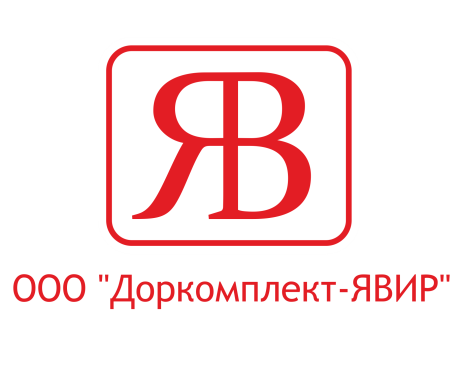 * указать наименование ПОО и ссылку на страницу официального сайта, где размещена информация * указать наименование ПОО и ссылку на страницу официального сайта, где размещена информация Наименование предприятияООО "Доркомплект-ЯВИР"ООО "Доркомплект-ЯВИР"ООО "Доркомплект-ЯВИР"ООО "Доркомплект-ЯВИР"ООО "Доркомплект-ЯВИР"АдресПамфилова, 5, офис 510, Смоленск, Россия, 214018Адрес площадки прохождения практики: Смоленская область, Смоленский район, пос.Авторемзавод,д.1АПамфилова, 5, офис 510, Смоленск, Россия, 214018Адрес площадки прохождения практики: Смоленская область, Смоленский район, пос.Авторемзавод,д.1АПамфилова, 5, офис 510, Смоленск, Россия, 214018Адрес площадки прохождения практики: Смоленская область, Смоленский район, пос.Авторемзавод,д.1АПамфилова, 5, офис 510, Смоленск, Россия, 214018Адрес площадки прохождения практики: Смоленская область, Смоленский район, пос.Авторемзавод,д.1АПамфилова, 5, офис 510, Смоленск, Россия, 214018Адрес площадки прохождения практики: Смоленская область, Смоленский район, пос.Авторемзавод,д.1АНаименование структурного подразделения* (по направлениям)НетНетНетНетНетНаименование площадки прохождения практики* – количество рабочих мест по каждому направлениюПлощадка прохождения практики СОГБПОУ «Техникум отраслевых технологий» по направлению:Подготовительно-сварочные работы и контроль качества сварных швов после сварки – 6 р/м;Ручная дуговая сварка (наплавка, резка) плавящимся покрытым электродом -                6 р/м;Частично механизированная сварка (наплавка) плавлением различных деталей -             6 р/м;Ручная дуговая сварка (наплавка) неплавящимся электродом в защитном газе -                 6 р/м;Площадка прохождения практики СОГБПОУ «Техникум отраслевых технологий» по направлению:Подготовительно-сварочные работы и контроль качества сварных швов после сварки – 6 р/м;Ручная дуговая сварка (наплавка, резка) плавящимся покрытым электродом -                6 р/м;Частично механизированная сварка (наплавка) плавлением различных деталей -             6 р/м;Ручная дуговая сварка (наплавка) неплавящимся электродом в защитном газе -                 6 р/м;Площадка прохождения практики СОГБПОУ «Техникум отраслевых технологий» по направлению:Подготовительно-сварочные работы и контроль качества сварных швов после сварки – 6 р/м;Ручная дуговая сварка (наплавка, резка) плавящимся покрытым электродом -                6 р/м;Частично механизированная сварка (наплавка) плавлением различных деталей -             6 р/м;Ручная дуговая сварка (наплавка) неплавящимся электродом в защитном газе -                 6 р/м;Площадка прохождения практики СОГБПОУ «Техникум отраслевых технологий» по направлению:Подготовительно-сварочные работы и контроль качества сварных швов после сварки – 6 р/м;Ручная дуговая сварка (наплавка, резка) плавящимся покрытым электродом -                6 р/м;Частично механизированная сварка (наплавка) плавлением различных деталей -             6 р/м;Ручная дуговая сварка (наплавка) неплавящимся электродом в защитном газе -                 6 р/м;Площадка прохождения практики СОГБПОУ «Техникум отраслевых технологий» по направлению:Подготовительно-сварочные работы и контроль качества сварных швов после сварки – 6 р/м;Ручная дуговая сварка (наплавка, резка) плавящимся покрытым электродом -                6 р/м;Частично механизированная сварка (наплавка) плавлением различных деталей -             6 р/м;Ручная дуговая сварка (наплавка) неплавящимся электродом в защитном газе -                 6 р/м;Количество наставников (руководителей практики), чел.222222016 г.2017 г.2018 г.2019 г.2020 г.Количество участников, подготовленных к олимпиадам и чемпионатам на базе предприятия с указанием компетенции или специальности, чел.Компетенция “Сварочные технологии” – 1Компетенция “Сварочные технологии” – 1Компетенция “Сварочные технологии” – 1Компетенция “Сварочные технологии” – 1Количество подготовленных экспертов, с указанием сертифицированных, чел.нетнетнетнетЦелевое обучение под «точечный заказ»:- количество заявок, ед. нетнетнетнет- количество человек, чел.нетУчастие в демонстрационном экзамене:- количество экспертов, чел.нетнетнетнет- образовательные программы, перечислитьнетнетнетнет - количество рабочих мест на предоставленных оборудованных площадях, ед.нетнетнетнет- количество обучающихся, сдававших ДЭ на базе предприятия, чел.нетнетнетнетНаименование предприятияАдресНаименование структурного подразделения* (по направлениям)Наименование площадки прохождения практики* – количество рабочих мест по каждому направлениюКоличество наставников, чел.2016 г.2017 г.2018 г.2019 г.2020 г.Количество участников, подготовленных к олимпиадам и чемпионатам на базе предприятия с указанием компетенции или специальности, чел.Количество подготовленных экспертов, с указанием сертифицированных, чел.Целевое обучение под «точечный заказ»:- количество заявок, ед. - количество человек, чел.Участие в демонстрационном экзамене:- количество экспертов, чел.- образовательные программы, перечислить- количество рабочих мест на предоставленных оборудованных площадях, ед.- количество обучающихся, сдававших ДЭ на базе предприятия, чел.